  Fathers & Sons Football Clinic & Let’s TalkBoys Ages 10-18Drop-off time starts at 9:00am

Football Clinic: 10:00am - 12pm

Lunch: 12pm - 12:45pm

Let's Talk: 1:00pm - 2:00pm

Pickup Time - 2:00pm - 2:30pmName________________________________________________________________________________School_____________________________________________________________________      Age_____Contact Number____________________________________      ***************Please complete below if your child will be participating in the football clinic***************Parent/Guardian - Contact InformationParent/Guardian #1First_______________________________________Last_________________________________ Ms. Mrs. Mr. Other _______ Street Address ________________________________________________________________________________________________Town/City ____________________ State ___ Zip Code ________ Home Phone ________________ Work Phone _________________ Cell phone ______________________________ FAX _________________________ E-mail _________________________________ Parent/Guardian #2First_______________________________________Last_________________________________ Ms. Mrs. Mr. Other _______ Street Address_________________________________________________________________________________________________Town/City ____________________ State ___ Zip code ________ Home Phone ________________ Daytime phone _______________ Cell phone ______________________________ FAX _________________________ E-mail _________________________________ Please list those people including in addition to parents/guardians who are permitted to pick up your child: 1: ____________________________________ 2: ________________________________ 3: _________________________________ Medical Release InformationInsurance Information Policy Number__________________________________ Name of Health Insurance Provider_______________________________ Primary Physician___________________________________________________________________________________________Address___________________________________________________________________________________________________ Phone_______________________________________ Hospital Preference_____________________________________________ Please list any medical problems, including any requiring maintenance medication (i.e. Diabetic, Asthma, Seizures).Medical Problem				Required Treatment		Should paramedic by called?_______________________________	_______________________		Yes/No_______________________________	_______________________		Yes/No_______________________________	_______________________		Yes/No	Is your child presently being treated for an injury or sickness, or taking any form of medication for any reason? Yes__ No__ If yes, explain: _____________________________________________________Is your child allergic to any type of food or medication? Yes__ No__ If yes, explain: ______________________________________________________Does your child require a special diet? Yes__ No__ If yes, explain: ______________________________________________________The purpose of the above listed information is to ensure that medical personnel have details of any medical problem which may interfere with or alter treatment.  In case of a medical emergency: I understand that I will be notified in the case of a medical emergency involving my child. In the event that I cannot be reached, I authorize the calling of a doctor and the providing of necessary medical services in the event my child is injured or becomes ill. 								 									Parent’s/Guardian’s Initials ____________I understand that the DBAB Foundation, The Kevin Payne Foundation, EHS, El Dorado Boys & Girls Club or its affiliates will not be responsible for the medical expenses incurred, but that such expenses will be my responsibility as parent/guardian. 									Parent’s/Guardian’s Initials ____________Please circle how you heard about the DBAB Youth Empowerment Experience.Boys & Girls Club__________        Website School______________    Word of Mouth_____________      Other_______________Terms of AgreementPhoto Release: I hereby give permission for my child to be photographed during the DBAB Foundation, The Kevin Payne Foundation, EHS, El Dorado Boys & Girls Club. I understand the photos will be used to keep a journal of activities, to share during PowerPoint presentations and/or reports to our sponsors and for promotional purposes including flyers, brochures, newspaper and on the internet.  I understand that although my child’s photograph may be used for advertising, his or her identity will not be disclosed, I do not expect compensation and that all photos are the property of DBAB Foundation, The Kevin Payne Foundation, EHS, El Dorado Boys & Girls Club and its affiliates.								Parent’s/Guardian’s Initials ____________The DBAB Foundation, The Kevin Payne Foundation, EHS, El Dorado Boys & Girls Club and its co-organizers are not responsible for lost or damaged personal property. All scheduled events are subject to change. I understand that no fees will be refunded or transferred unless a child is unable to participate due to an accident or illness per physician orders. Children's’ photos and quotes may be used for publicity purposes.In case of an emergency, and if a family physician cannot be reached, I hereby authorize my child to be treated by Certified Emergency Personnel (i.e. EMT, First Responder, and/or Physician). Guardian Signature: __________________________________________________________ Date: __________________________ Printed Name of Parent/Guardian: _______________________________________________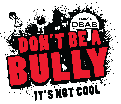 		P.O. Box 7174			             					Tel: 404-542-1565	       Douglasville, GA 30154		       www.dontbeabully.org			Terry Davis	Teen Girl’s Let’s Talk SessionGirls Ages 12-17Registration: 9:30am

Let’s Talk: 10:00am – 12:00 pm

Lunch: 12pm - 12:45pm

Pickup Time - 1:00pmName________________________________________________________________________________School_____________________________________________________________________      Age_____Contact Number____________________________________Parent/Guardian - Contact InformationParent/Guardian #1First_______________________________________Last_________________________________ Ms. Mrs. Mr. Other _______ Street Address ________________________________________________________________________________________________Town/City ____________________ State ___ Zip Code ________ Home Phone ________________ Work Phone _________________ Cell phone ______________________________ FAX _________________________ E-mail _________________________________ 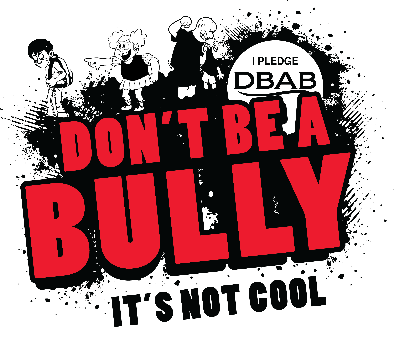         	    P.O. Box 7174				    www.dontbeabully.org	                        Tel: 678-938-9527   Terry & Kim Davis           Douglasville, GA 30154                                                                                                        Tel: 870-918-0199   Francheska Parker 